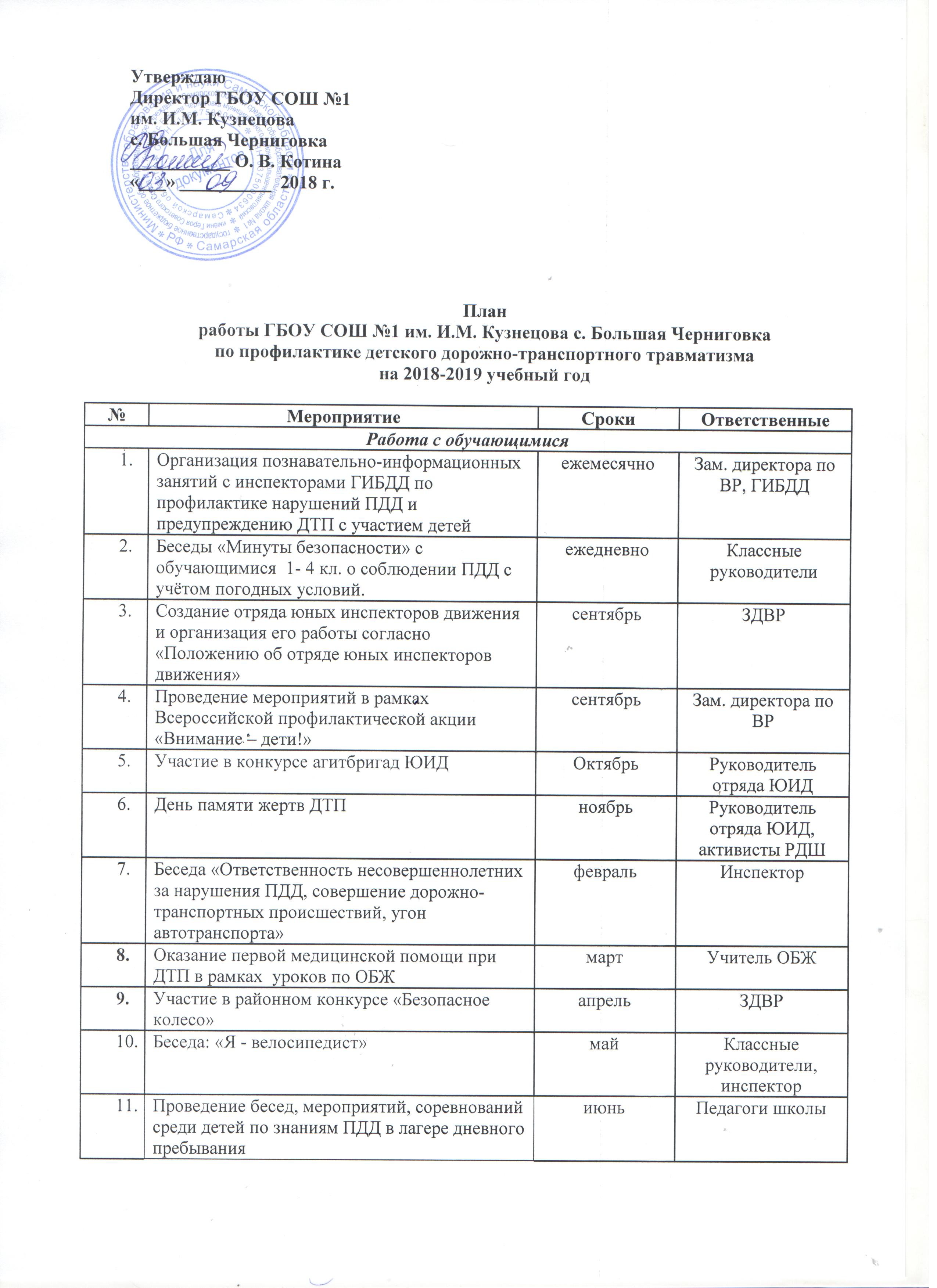 Проведение совместных с ГИБДД акций В течение года Руководитель отряда ЮИД, активисты РДШ, инспектор ГИБДД«Правила простые и важные» — система классных часов по обучению школьников ПДД с приглашением сотрудников ГИБДДежемесячно (по плану работы кл. рук.)Классные руководители, инспектор ГИБДОрганизация практических занятий по закреплению навыков перехода улицы и перекрёстка В  течение годаЧлены отряда ЮИД, инспекторПрактические занятия – экскурсии «Моя дорога домой», «Моя дорога в школу», «Учебный перекресток»В  течение годаКлассные  руководители 1-4 классовРабота с педагогическим коллективом Работа с педагогическим коллективом Работа с педагогическим коллективом Работа с педагогическим коллективом Разработка и утверждение Плана совместной деятельности школы и ГИБДД по профилактике ДДТТсентябрьАдминистрация школыСвоевременное взаимное информирование о ДТП с участием учащихся школыВ  течение годаГИБДД, администрация школыРазработка и постоянное обновление содержания раздела «Профилактика детского дорожно-транспортного травматизма» на сайте школыВ течение года Ответственный за ведение сайта Работа с родителями (законными представителями)Работа с родителями (законными представителями)Работа с родителями (законными представителями)Работа с родителями (законными представителями)Рассмотрение вопросов профилактики детского дорожно-транспортного травматизма на общешкольных родительских собраниях В течение года Администрация, Консультирование родителей: «Предупреждение ДТП во время каникул» на классных родительских собранияхВ  течение годаКлассные руководители, инспекторОрганизация  консультаций для родителей  «Дом-школа-дом», «Ремень безопасности», «Безопасность – залог здоровья»с участием сотрудников ГИБДДВ  течение годаКлассные руководители, инспектор